DD 10.41 ETATS (source : Pascal Boniface, Atlas des relations internationales, Hatier, 2018)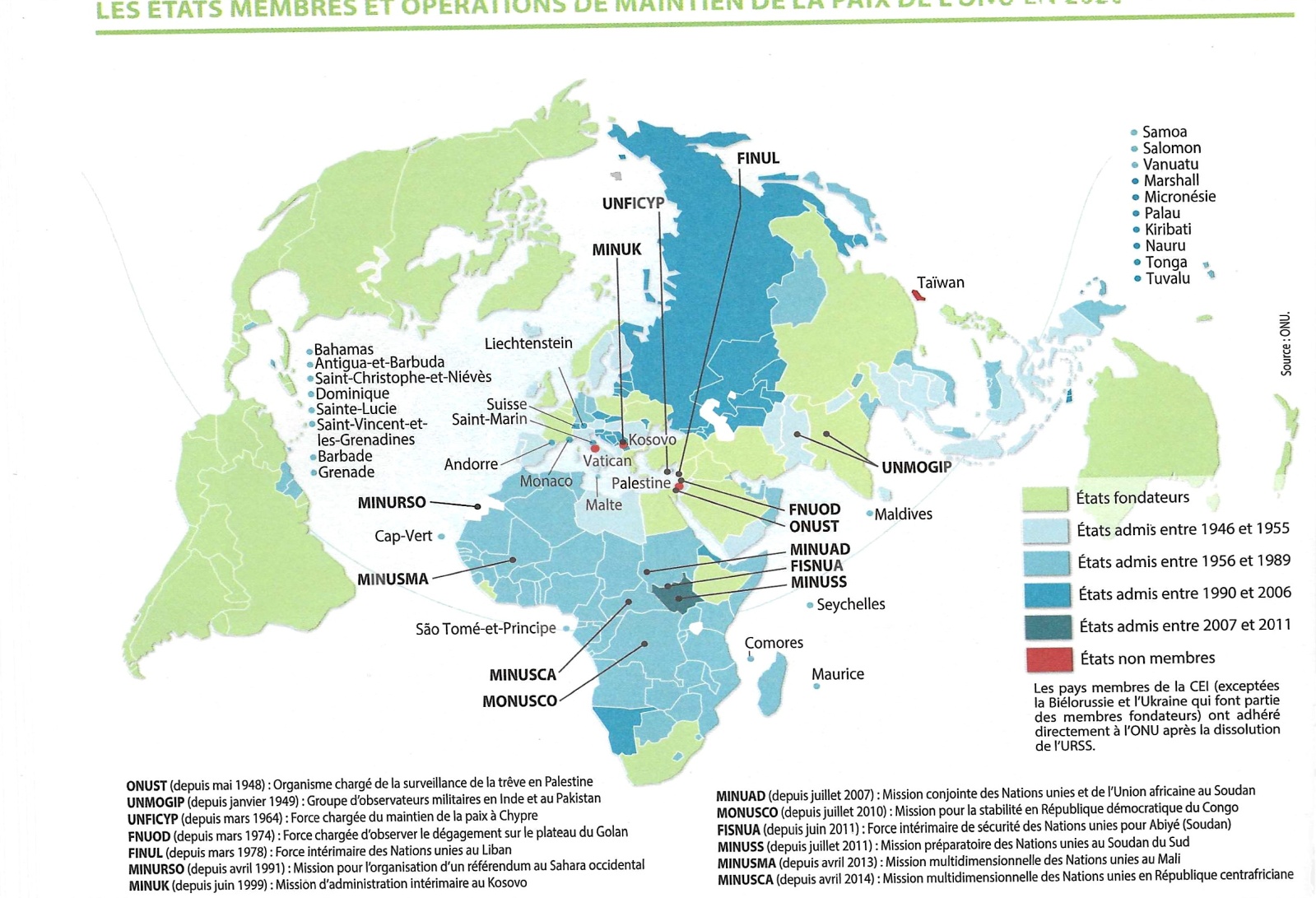 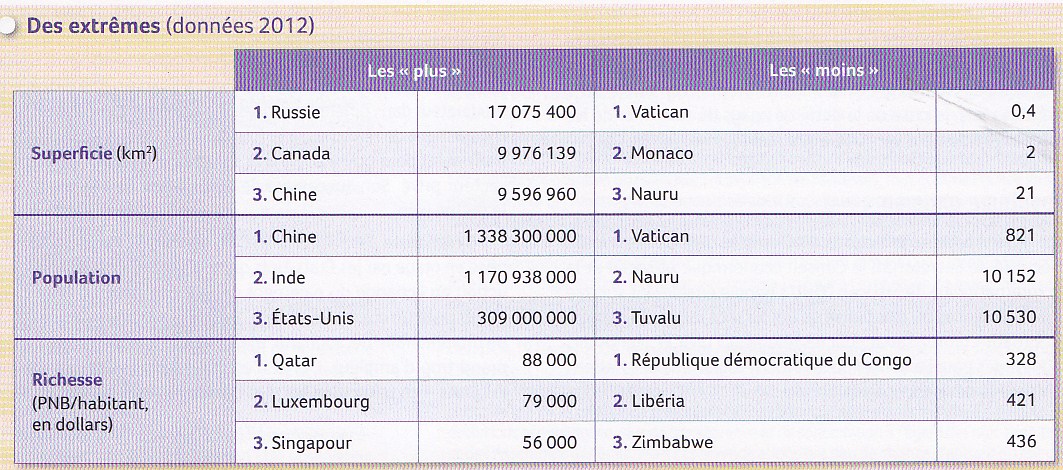 LES 29 ETATS LES PLUS RICHES SELON LE PIB classique (en milliards de $ 2021 (source : Année stratégique 2024)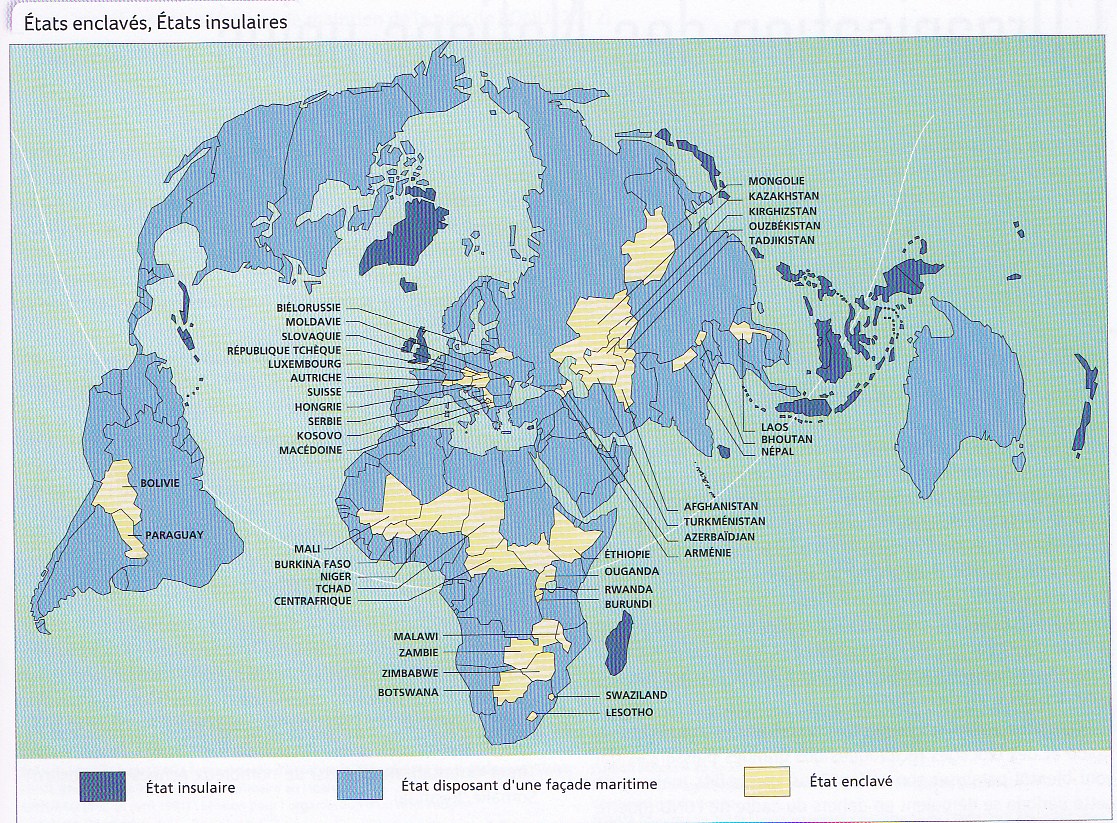 REPERES POUR COLLES :FIRMES												/41. Connaitre les firmes ayant fait les plus gros profits en 2012						/12. Caractériser une des 30 premières firmes mondiales : nom, pays, activité, CA ou nbr de salariés	/3ETATS												/63 Localisation de deux Etats enclavés (carte DD 9.40)							/22. Connaître les extrêmes en terme de superficie, de population et de richesse (tableaux DD 9.40)	/23. Connaître les 10 1ers PIB mondiaux (Etats et PIB arrondis) : citer le Xème PIB mondial		/14. Connaître les premières puissances par régions : 							/1Afrique (Nigéria et Afr du Sud), Moyen-Orient (Turquie et A.Saoudite), amerique latine (Bresil Mexique argentine), Asie de l’Est (Chine, Japon), Asie du Sud (Inde), Asie du Sud-Est (Indonésie)15Mexique1 3001Etats-Unis23 30016Indonésie1 2002Chine17 80017Pays-Bas1 0003Japon5 00518Arabie Saoudite8704Allemagne4 30019Turquie8205Inde3 10020Suisse8006Royaume-Uni3 10021Taïwan7807France3 00022Pologne6808Italie2 10023Suède6409Canada2 00024Belgique60010Russie1 80025Thaïlande50511Corée du Sud1 80026Irlande50012Brésil1 70027Norvège49013Australie1 60028Israël49014Espagne1 40029Argentine490